Bishop Loughlin Memorial High School 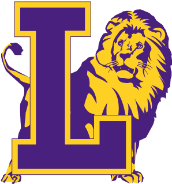 Financial Aid News 2021 – Returning StudentsFinancial aid is made possible through donations made by the alumni of Bishop Loughlin MHS, Bishop McDonnell MHS and St. Augustine HS.  Financial aid awards range from $600 to $1500 which is deducted from the annual tuition.  How to apply for financial aid Applicants must fill out an online application at www.solutionsbysss.com/parents (please answer all questions)Bishop Loughlin’s school code is 1684.Submit your 2019 federal income tax return (all forms), 2019 W-2 form and your 2020 W-2 form, if you have it. These documents can be uploaded to the website or you can mail them in.  Instructions for mailing are on the website.If you are retired or on public assistance you must provide proof of income.If you have any questions please contact Mrs. Donna Harris at dharris@blmhs.org or 718-857-2700 x 2203.DeadlinesThe online application and supporting documents must be submitted by March 1, 2021.Applications and/or documents submitted after March 1st will not be eligible for financial aid.Financial aid awards will be sent out via email by April 16, 2021.If you have any questions contact Mrs. Donna Harris at dharris@blmhs.org or 718-857-2700 x 2203.